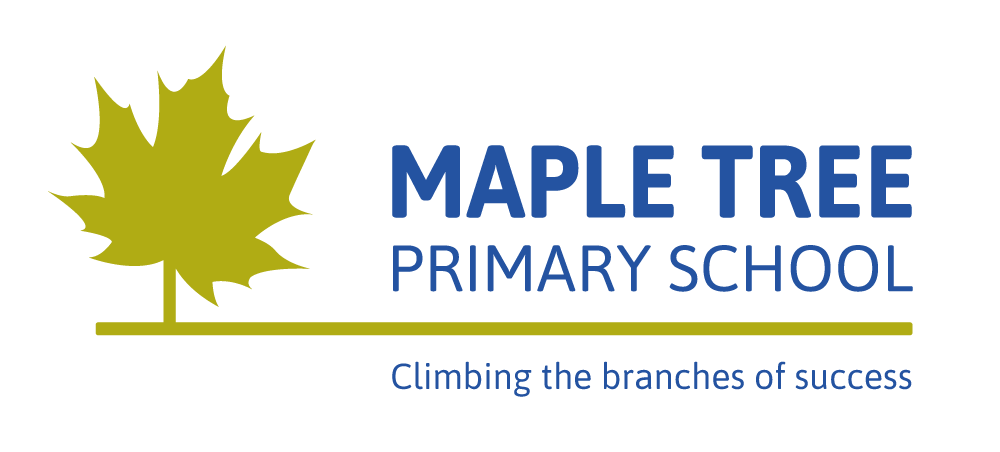 Long Term Curriculum Key Stage 1 Plan BAutumn 1Autumn 2Spring 1Spring 2Summer 1Summer 2TopicFire and Ice (History)Fire and Ice (History)Artists (Geography)Artists (Geography)Yum Yum (Science)Yum Yum (Science)Key TextsResources - TwinklThe Great Fire of London by Gillian ClementsThe Gunpowder Plot by Deborah Fox.The Ice Child by Nick Ward.The Three Little Pigs.The Great Fire of London by Gillian ClementsThe Gunpowder Plot by Deborah Fox.The Ice Child by Nick Ward.The Three Little Pigs.The Emperor’s New Clothes by Alison EdgsonMy Favourite Colour by Charles ThomsonI Like Colours by Pie CorbettThe Life and Works of Claude Monet Katie and the Mona Lisa , Katie and the Waterlily,  Katie and the Sunflowers by James MayhewThe Emperor’s New Clothes by Alison EdgsonMy Favourite Colour by Charles ThomsonI Like Colours by Pie CorbettThe Life and Works of Claude Monet Katie and the Mona Lisa , Katie and the Waterlily,  Katie and the Sunflowers by James MayhewStone SoupI eat FruitI eat VegThe Little Red HenHanda’s SurpriseVarious Food related poetryFood related non-fiction textOliver’s VegetablesStone SoupI eat FruitI eat VegThe Little Red HenHanda’s SurpriseVarious Food related poetryFood related non-fiction textOliver’s VegetablesCross curricular EnglishTraditional Tales – Three Little PigsExplanation textsSenses poetry Stories about fantasy worldsStories from a range of culturesTraditional Tales – Three Little PigsExplanation textsSenses poetry Stories about fantasy worldsStories from a range of culturesInstructions ExplanationsTraditional Tales – The Emperor’s New ClothesStories with similar settings / by same author – James MayhewColour poemsInstructions ExplanationsTraditional Tales – The Emperor’s New ClothesStories with similar settings / by same author – James MayhewColour poemsLists labels and captionsTraditional Tales – Little Red HenPoetry – patternStories from different culturesLists labels and captionsTraditional Tales – Little Red HenPoetry – patternStories from different culturesCross curricular MathsMaths Investigation WeekMaths Investigation WeekMaths Investigation WeekScienceH/T planningResources - TwinklMaterials – properties, categorising, squashing etcHabitats – north and south polesSeasonal changes, weatherMaterials – properties, categorising, squashing etcHabitats – north and south polesSeasonal changes, weatherPlants – how it growsSeasonal changes, weatherPlants – how it growsSeasonal changes, weatherAnimals including humans – diet and exerciseFood chainsHealthy bodiesSeasonal changes, weatherAnimals including humans – diet and exerciseFood chainsHealthy bodiesSeasonal changes, weatherScience Practical Investigation – at least one per half termInvestigation – Testing materials (waterproof)Make a rain gaugeInvestigation – Testing materials (waterproof)Make a rain gaugeInvestigation – materials linked to the Emperor’s New ClothesInvestigation – materials linked to the Emperor’s New ClothesInvestigating foodScience WeekInvestigating foodScience WeekDesign and TechnologyH/T planningResources - TwinklMaking a Tudor houseMaking a Tudor houseDesign clothing for the EmperorDecorate a T shirt using fabric pensDesign clothing for the EmperorDecorate a T shirt using fabric pensMaking breadMaking breadArt and DesignH/T planningResources - TwinklPrimary coloursPaint mixingHot and cold shadingBrush workPastel blendsPrimary coloursPaint mixingHot and cold shadingBrush workPastel blendsArt WeekPaint mixingDescribe similarities between artists and paintingsRecreate works by various artistsObservational drawingsPainting in the hall in the style of Mondrian and PollockArt WeekPaint mixingDescribe similarities between artists and paintingsRecreate works by various artistsObservational drawingsPainting in the hall in the style of Mondrian and PollockDesign and create a healthy plateDesign and create a picnic plateDesign and create a habitat for an imaginary animalDesign and create a healthy plateDesign and create a picnic plateDesign and create a habitat for an imaginary animalGeographyH/T planningResources - TwinklLocational Knowledge – name all 4 countries of the UKLocational Knowledge – name all 4 countries of the UKLocational knowledge – name and locate the 7 continentsPlace knowledge – contrasting non-European country – Barbara Hepworth, AboriginalsLocational knowledge – name and locate the 7 continentsPlace knowledge – contrasting non-European country – Barbara Hepworth, AboriginalsGeographical skills – Use maps, globesGeographical skills – Use maps, globesHistoryH/T planningResources - TwinklEvents beyond living memory – GFOLThe lives of significant individuals- Samuel Pepys, Charles 1Events beyond living memory – GFOLThe lives of significant individuals- Samuel Pepys, Charles 1The lives of significant individuals-artistsThe lives of significant individuals-artistsChanges in living memory – food changes – computing, bread making, buying food etcChanges in living memory – food changes – computing, bread making, buying food etcComputingEsafetyDigital literacy- Using a computerEsafetyDigital literacy- Bug huntersEsafetyCodingMusicChristmasChristmasEaster songEaster songBBC Bitesize – London’s BurningBBC Bitesize – London’s BurningPhysical Education (P.E)Sports DayPersonal, Social, Health, Citizenship Education(P.S.H.C.E)ValuesGood 2 be GreenHouse winnersAnti Bullying (Nov)HarvestSt AndrewBlack History monthValuesGood 2 be GreenHouse winnersAnti Bullying (Nov)HarvestSt AndrewBlack History monthValuesGood 2 be GreenHouse winnersOn-line Safety (Feb)Chinese New YearSt PatrickValuesGood 2 be GreenHouse winnersOn-line Safety (Feb)Chinese New YearSt PatrickValuesGood 2 be Green treatHouse winnersRamadanSt GeorgeWellbeing week (May)ValuesGood 2 be Green treatHouse winnersRamadanSt GeorgeWellbeing week (May)Religious Education(R.E)ChristmasChristmasEaster StoryEaster StoryVisits and EventsHOP – Life in medieval timesGrandparents breakfastHOP – Life in medieval timesGrandparents breakfastVisit from an artist (George Westley)Visit from an artist (George Westley)Zoo visit – animalsZoo visit – animals